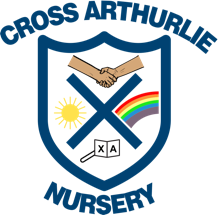 Moving to Cross Arthurlie NurseryI am going to be moving to a new nursery. My new nursery is going to be Cross Arthurlie Nursery. 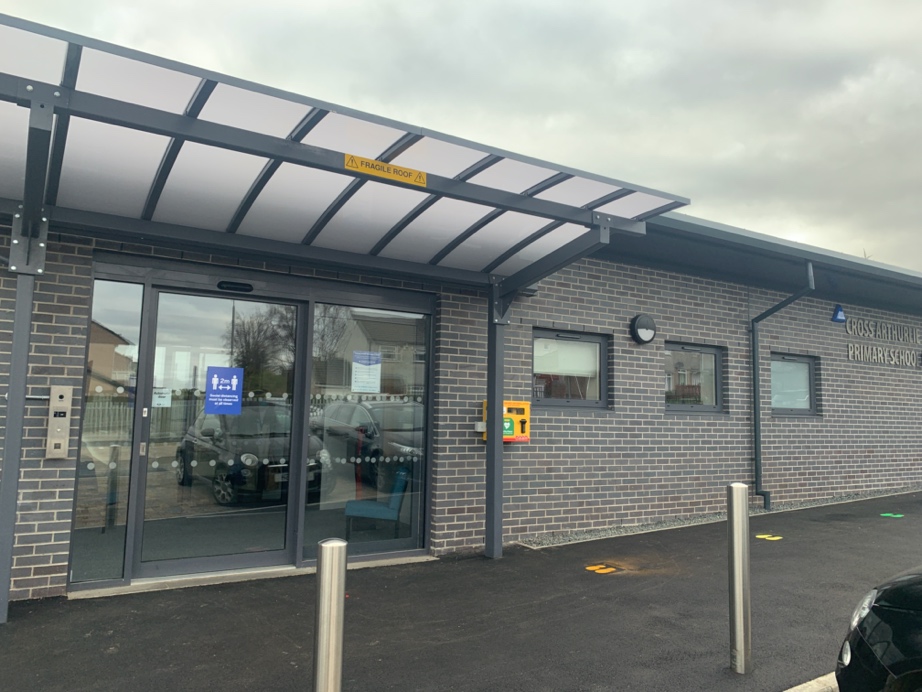 I will say goodbye to some of the boys and girls and the teachers, who are staying at Arthurlie Family Centre. I will be going to Cross Arthurlie Nursery with my group and my teacher. I will meet new friends and new teachers at Cross Arthurlie Nursery. 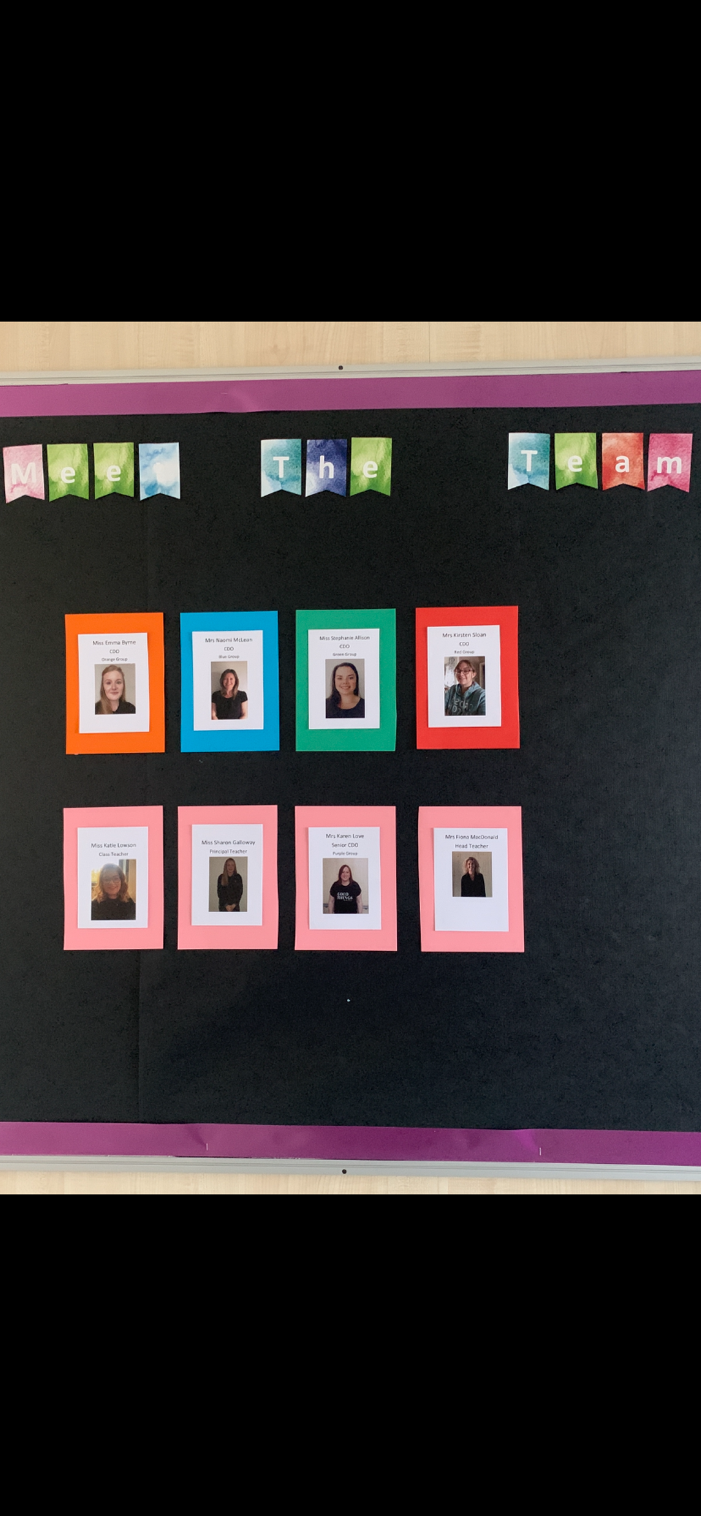 Things will look different at my new nursery but that is ok. I can ask my teacher for help if I am unsure of anything.My new nursery has one big playroom inside and one playground outside for me to choose from. 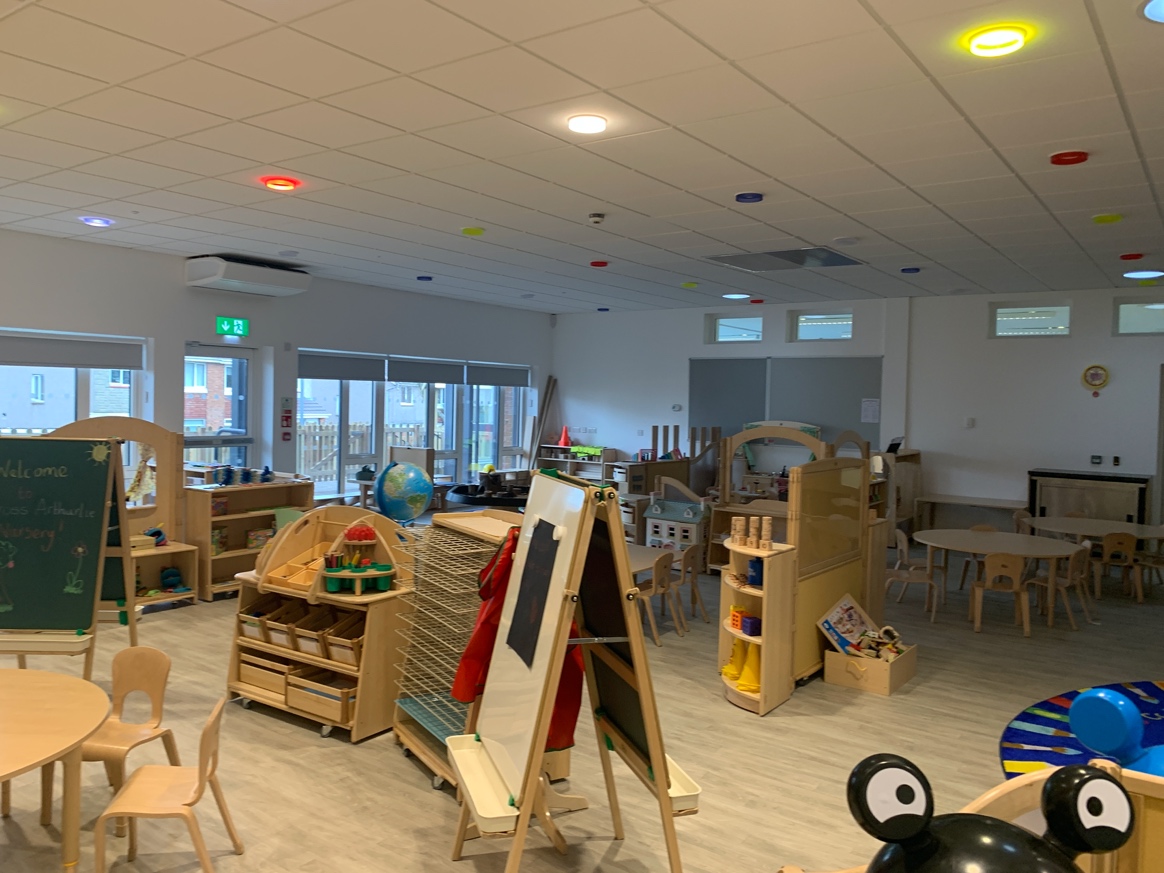 It is going to be really fun going to a new nursery and Cross Arthurlie nursery has lots of toys for me to play with. 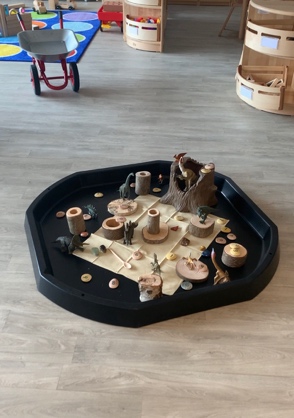 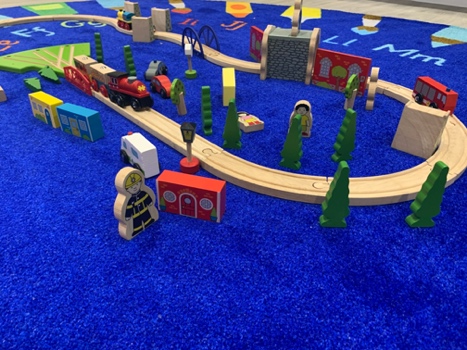 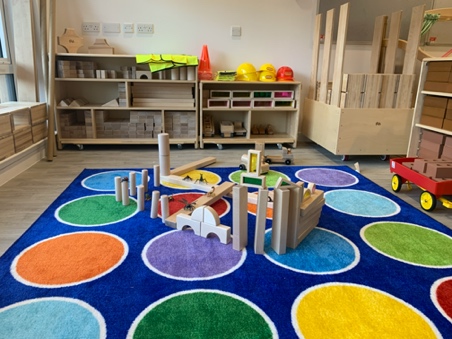 My teachers and the other children are really excited to meet me. 